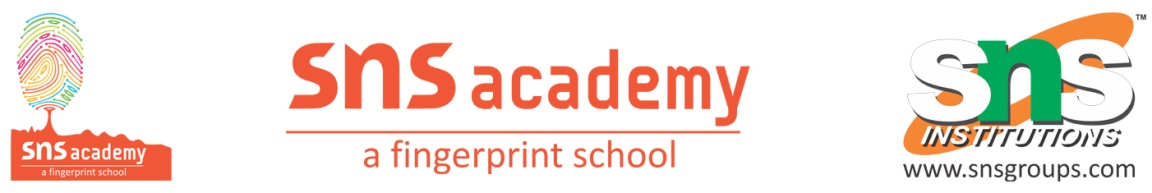    Grade : VI                      Subject : English                     Worksheet – 2 Lesson: How I taught My Grandmother To Read Imagine that you are the writer. How did you feel when your grandmother touched your feet? Record your thoughts and emotions in the form of a diary entry.Value points : taken aback, contrary to custom, understood grandma’s sentiment.Note : Write the answer in your home fun note book. 